6 Way Horizontal Surge Protected Rackmount Schuko Plug PDU - 16A Schuko Sockets (PDU-6WS-H-SCH-SCH-SP)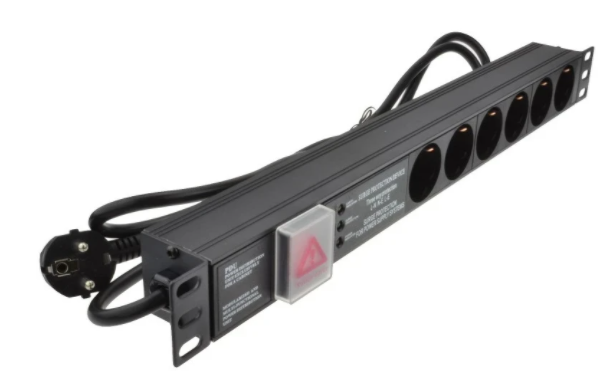 Description:The LMS Power PDU-6WS-H-SCH-SCH-SP is a high-quality horizontally mounted PDU (Power Distribution Unit) that simply fits within the universal mounting brackets of data, telecom and server cabinets. 

Providing piece-of-mind of integral electrical surge protection against common power surges and electrical spikes to devices including Ethernet Switches, Servers, UPS, NAS and of course cabinet accessories including cooling fan trays.
Robust, alloy design complete with rackmount brackets fitted, high-quality Neon Switch, high-load standardised 16 A rated Schuko power input plug connected to Schuko output power sockets.Key Features:      Standard Schuko power outlets for your appliances      Built-in surge protection for critical device protection

      Standardised Schuko 16 Amp power plug

      1U horizontally mounted attaches to internal profiles

      Neon On/Off Rocker switch to prevent accidental turn off 

      Backed up by LMS Power's exclusive 3-year warrantyApplications:Create instant power feeds to your data, telecom or server cabinets

Provide effective power for cabinet cooling fans, UPS systems

Ideal as stand-alone trailing sockets outside the cabinetProduct Code:Part Number: PDU-6WS-H-SCH-SCH-SPEAN: 8400800033321Weight: 1.5Kg approxTechnical Specifications:Warranty                 LMS Data 3-Year Warranty
                       
Chassis                    1U horizontally PDU with mounting brackets 

Output Sockets     6 Schuko Sockets

Power Input            Standardised Schuko Plug

Flex Length             1.8 metres (approx)

Power Control        On/Off Rocker Switch (illuminated)

Power Rating          4000 Watts (approx) Surge ProtectedSupplied With:PDU-6WS-H-SCH-SCH-SP   6 Way Horizontal PDU

Cabinet brackets (Fitted)
* Specifications and product design are subject to change. E&OE.Looking for high-performance power distribution for your heavily-loaded systems, with the piece of mind of integral electrical surge protection? The newly developed LMS Data PDU-6WS-SCH-SCH-SP is an industrial grade full Schuko,16-Amp compatible, 6- way power strip which also incorporates the Schuko plug input on a 2-metre compatible power flex. Popular in the EU, the Schuko connector is ideal for many professional and industrial applications that need extra power throughput. Robust in design, with an integral neon illuminated rocker switch for assured functionality, the LMS Data PDU is designed to deliver maximum electrical power today and tomorrow.specifications:Horizontal, high-density Power Distribution Unit (PDU)Industry-standard Schuko 16-Amp input PlugIntegral surge-protection input circuitryCompatible, heavy-load power flex6x 16-Amp Schuko type power outletsRobust, black aluminium design for industrial useNeon on/off power switch for assured controlMaximum power rating - 4000W approx.2.0 metre (approx.) extra-length power cordage